Схема отчета за 2023– 2024 учебный  годПункты отчёта, кроме п.1,2, предоставить по электронной почте и (или) отдельным ссылкам на яндекс (гугл)-формы  соответствующим специалистам в срок до  05.06.2024г.- детсады, до 10.06.2024 – школы и УДОДо 1 июня 2024г. в базе КИАСУО заполнить раздел «ЕГЭ И ТЕСТИРОВАНИЯ» в соответствии с выбором экзаменов в базе РБД (для 9 и 11 классов).До 09 июня 2024г. в базе КИАСУО заполнить все данные по итогам года: оценки за четверть, год,  приказы о переводе, условном переводе.После сдачи экзаменов своевременно издать приказы о выпуске обучающихся 9, 11 кл. В течение последующих трёх дней внести данные о документах об образовании в ФИС ФРДО.До 17 августа 2024г. заполнить: экзаменационные оценки; в личных картах выпускников «Деятельность после выпуска».Дополнительно: проверить наличие паспортных данных у обучающихся, которым в этом учебном году исполнилось 14 лет (о наличии детей, у которых до сих пор нет паспорта, сообщать Коршуновой Н.В.)заполнить данные по аттестации, повышению квалификации, переподготовке, получению образования педагогами; достижениям учащихся, дополнительному образованию; ДЕРЖАТЬ НА КОНТРОЛЕ:- СРОКИ издания приказов:об ОТПУСКЕ ВСЕХ РАБОТНИКОВ (на отпуск делается ОДИН ПРИКАЗ на НЕСКОЛЬКО РАБОТНИКОВ, где выбираются индивидуальные сроки). о включении в проект комплектования или отклонения заявлений на будущих первоклассников. -СРОКИ внесения данных о документах об образовании в ФИС ФРДО.      По  всем возникающим вопросам обращаться к Н.В. Коршуновой 1*. Собеседование по организационно-управленческим вопросам. В.Ф. Арискин 2*. Собеседование по вопросам эффективности образовательной деятельности за 2023-2024 уч. год и развития ОО.                                                                           Н.Н. Шукайло  3. Итоги успеваемости (отдельно за 4 четв. и за учебный год) по ссылке https://disk.yandex.ru/d/jx7xRoTASQ7TJw                                Е.В. Ефимова, Н.А. Кравцова4.Список неуспевающих обучающихся за учебный год по ссылке https://docs.google.com/forms/d/e/1FAIpQLSd7teL0MWWP2lnm4lX6L17VpgC15jchej_uDSIMBM9w4urvCQ/viewform?usp=sharing                                                                     Е.В. Ефимова5. На выбывших предоставить заверенные копии приказов, подтверждающих зачисление обучающихся в другие общеобразовательные организации (отдельно за четв. и за учебный год).                                                                                                       Е.В. Ефимова6. Предварительное распределение выпускников:    Е.В. Ефимоваа)  9-х классовТак как данная информация предоставлялась вами к отчету за 3 четверть, сообщите по телефону или эл. почте об изменениях.б) 11-х классовИтого: ССУЗы ____            ВУЗы ____            трудоустройство_____  прохождение военной службы  _____                                                                                                    И.П. Петрова7. Проекты учебных планов, планов внеурочной деятельности на 2024-2025 учебный год по уровням образования в электронном варианте.                                                                                   Ефимова Е.В., Кравцова Н.А., Петрова И.П., Морозова Н.В.8. Предварительное распределение выпускников, обучающихся по адаптированной образовательной программе для детей с умственной отсталостью.                 Н.А. Кравцова9.* Отчёт о работе психолого-педагогического консилиума за 2023-2024 уч. год.  https://disk.yandex.ru/i/NSsUVJuuGf9sJg                                                           Н.А. Кравцова   10*.Отчет о психолого-педагогической, социальной помощи обучающимся, испытывающим трудности в освоении основных общеобразовательных программ, развитии и социальной адаптации в 2023-2024 учебном году.  https://disk.yandex.ru/i/qqoYQSIVCr_ZCQ                                                        Н.А. Кравцова  11. Предоставить результаты мониторинга личностных результатов (общие результаты класса): оценка профессиональной идентичности - 8, 10 классы по эл. почте natalikravtsova79@mail.ru                                                                                     Н.А. Кравцова12. Откорректировать  списки детей  с ограниченными возможностями здоровья по состоянию на 31.05.2024г., по «своим» ссылкам на гугл-формы.                  Н.А. Кравцова  13.*Копия Приказа (в формате Word) об отчислении воспитанников из образовательной организации для поступления в 1 класс (указать ФИ, дату рождения, в какую ОО ребенок направляется).                                                         И.В. Сироткина         14.* Распределение воспитанников по группам здоровья в ДОО на 01.01. 2024г.  И.В. Сироткина15. Предоставить списки несовершеннолетних, состоящих на ВШК по форме:                                                                                                                                                             Н.В. Морозова16. Предоставить информацию о количестве участников краевых интенсивных школ по форме:                                                                                                                                                             Н.В. Морозова17. Выставить на сайты своего образовательного учреждения программы летнего отдыха.                                                                                                                 Н.В. Морозова18. Количество учащихся,  принявших участие в выполнении нормативов ВФСК «ГТО» по ступеням.   https://disk.yandex.ru/i/41c-NvzzATRGhg                    С.А. Килина19. Отчет  по результатам  медицинских осмотров обучающихся за 2023-2024 уч.г. https://disk.yandex.ru/i/6uLsgC27uy7zcg                                                    И.П. Петрова 20*. Сведения об аттестации педработников. https://disk.yandex.ru/i/Y-Xy1X4vjWdPTg                 Н.Н. Шукайло 21.* Мониторинг профессионального развития педагогов по «своим» ссылкам.                                                                                                                                      С.А. Килина22. Мониторинг профессиональной ориентации обучающихся  за второе полугодие 2023-2024 уч. г. https://disk.yandex.ru/i/qetW8L7CC06NIQ                           И.П. Петрова23.* Сведения о молодых педагогах: https://disk.yandex.ru/i/d9TyTVzHL6MYsg                                Н.В. Коршунова24.*Актуализировать сведения о наставниках, работавших в 2023-2024уч.г. https://disk.yandex.ru/i/XI3s9NrEjzpz2A                                                                  Н.В. Коршунова Примечание: пункты отчёта, отмеченные звёздочкой *,  касаются, в том числе и детских садов.  Руководитель управления образования                                                          В.Ф. АрискинН. Н. Шукайло,  тел.: 23-8-21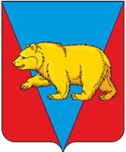 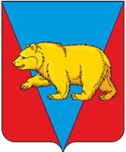 Управление образования администрацииАбанского районаКрасноярского краяул.Пионерская, 1, Абан, Абанский район,Красноярский край, 663740Телефон:   (39163)22-5-04, 22-3-69Телефакс:  (39163)22-5-04E-mail: abanruo@yandex.ruИНН/КПП 2401001816/24010100124.05.2024г. № Руководителям образовательных организаций Абанского района№Ф.И.ССУЗНаправление, специальность10 класс, ОО1..Итого:Ф.И.О. выпускникаНаименование учебного заведенияСпециальностьПрофиль обучения на уровне среднего общего образованияСоответствие выбранной специальности профилю обучения (да/нет)1…№ п/пООВсего детейГруппы здоровьяГруппы здоровьяГруппы здоровьяГруппы здоровья№ п/пООВсего детейIIIIIIIVФИО обучающегосяДата рождения Дата постановки на ВШК, СОП причина постановки Краткий  анализ итогов индивидуальной профилактической работыНаименование интенсивной школы Количество участников ФИО сопровождающего педагога 